  Навчальна робота  - за планом - 76 годин, фактично  - 76 год.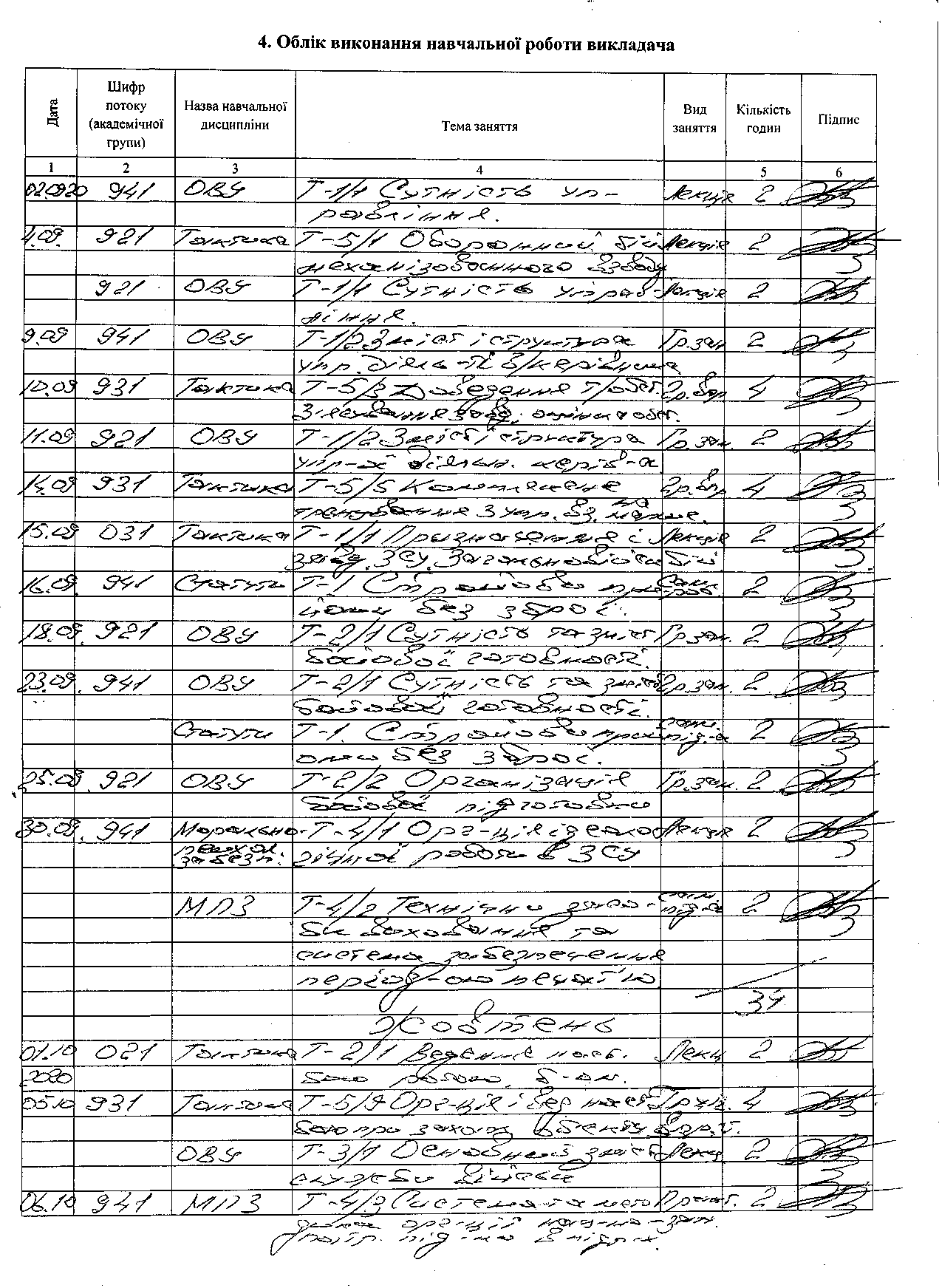 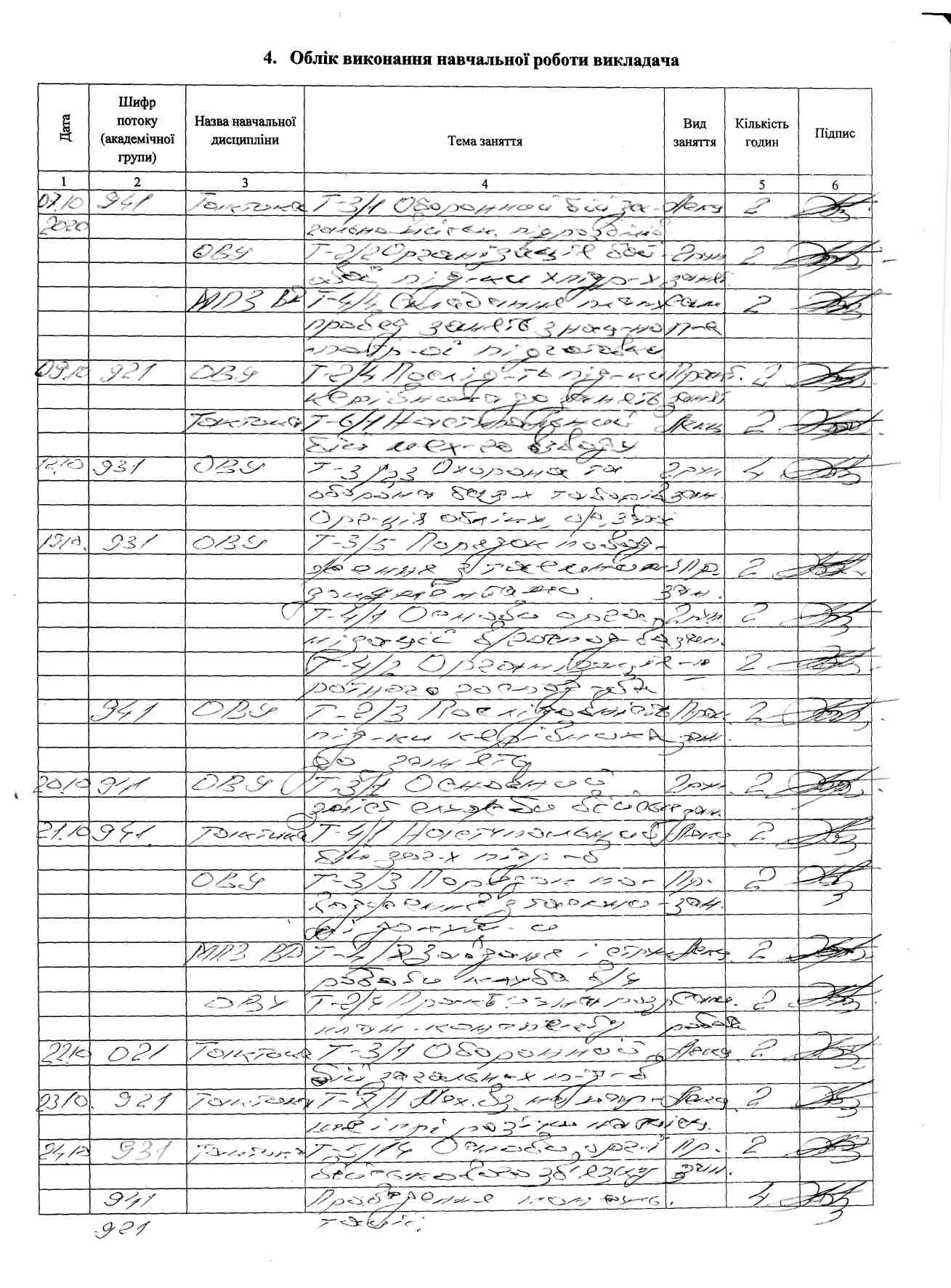 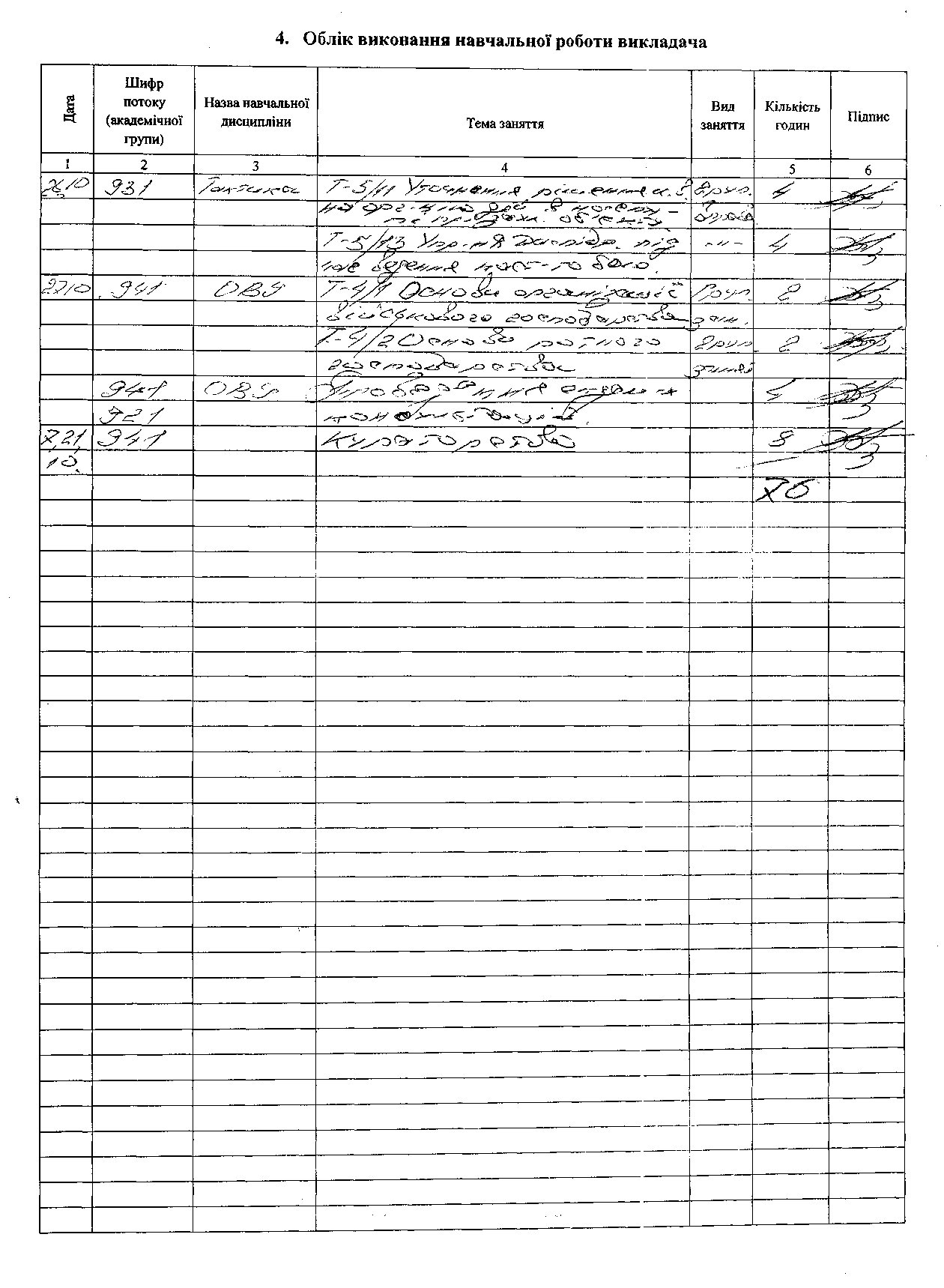 